Peigner le feu – Une nouvelle école Durée : 2 min 27 sFiche apprenant | Niveau langue d’usagePublic ciblé : 13-15 ansObjectif principal : interagir et communiquer en françaisLa vidéo est disponible sur tv5unis.ca/francolabActivité  1 IntroductionLa vidéo qui s’intitule « Une nouvelle école » fait partie d’une série qui se nomme Peigner le feu. Avant même de l’écouter, tu as sûrement des images qui te viennent en tête à l’évocation de ces deux titres. Réponds aux questions suivantes : Que pourrait évoquer « Peigner le feu » et comment ce titre s’appliquerait-il à toute une série de vidéos sur l’école?À qui s’adresse, selon toi, une vidéo intitulée : « Une nouvelle école ». Nomme au moins trois publics cibles.Le narrateur va exprimer beaucoup de sentiments au sujet de son arrivée dans une nouvelle école. Quels seront ces sentiments, selon toi?Activité  2 Première écouteVisionne la vidéo une première fois, puis réponds aux questions : Après un premier visionnement, peux-tu préciser à qui s’adresse la vidéo : « Une nouvelle école »?Quel âge auraient ces élèves?Le personnage principal de ce récit exprime de l’anxiété face à son entrée dans une nouvelle école. Quelles images visuelles, ou quelles paroles de la vidéo reflètent ce sentiment?Qui vient l’aider et que fait cette personne pour tenter de l’apaiser?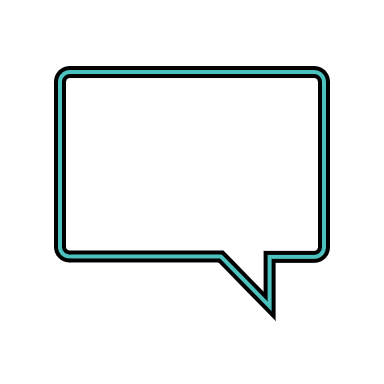 Discussion : Lorsque tu ressens de l’anxiété, de l’inquiétude ou du stress, qui peut t’aider à te calmer? Comment? Activité  3 Deuxième écouteCompréhension détailléeIl est clair que le personnage principal navigue entre le réel et l’imaginaire. Après une seconde écoute et à partir de la liste d’énoncés suivante, indique par une X si ces énoncés tiennent du réel ou de l’imaginaire.Pourquoi le personnage fabrique-t-il toutes ces images dans sa tête?Imagine une maison où tu aimerais vivre. Dessine-la et mets de la couleur dans la pièce où tu te sentirais plus à l’aise et en sécurité. Explique ce choix.Activité  4Figures de styleLe narrateur est très poétique dans son choix d’expressions. Il a recours à des figures de style. En guise de révision, relie ces figures à leur définition :Regarde de nouveau la vidéo au besoin, puis relève un élément qui correspond à chacune de ces figures de style.Propose une comparaison, une exagération et une personnification que l’auteur aurait pu également employer dans la vidéo pour parler, au choix : de la voix de la mère du personnagedes moyens que le personnage utilise pour se calmerde la nouvelle école du personnageActivité  5 Pour aller plus loin Production écriteRéponds à cette question : Le narrateur, qui était si anxieux, finit par avoir hâte au lendemain. Comment, selon toi, peut-on expliquer ce changement psychologique, c’est-à-dire le changement de son état d’esprit?Rédige un texto à un ami. Un ami en détresse t’envoie un texto dans lequel il décrit ce qui le bouleverse. Quelles stratégies peux-tu lui proposer dans ta réponse pour l’apaiser? Rédige ton texto de réponse dans l’encadré qui suit et accompagne-le de deux émoticônes qui pourraient le rassurer :Activité  6 Pour aller plus loin Production écriteÉcris un slam ou un poème.Individuellement ou en petite équipe, prépare un bref poème ou un slam que tu pourrais proposer aux élèves qui craignent leur première journée dans une nouvelle école. Ton message pourra être rendu en audio avec une musique de ton choix ou dans une vidéo. Assure-toi que ton message soit agréable à entendre et qu’il contienne des expressions imagées qui pourront rassurer les personnes anxieuses et dédramatiser un changement telle l’arrivée dans une nouvelle école. Voici des exemples de suggestions que ton texte pourrait contenir : se changer les idées en faisant de l’exercice (courir, nager…), en lisant, en écoutant un bon film, en cuisinant, etc. ; recueillir l’expérience d’une personne qui a vécu cette situation et qui pourrait donner des conseils ; se confier à ses proches ; etc. Conseil : va lire quelques poèmes ou écouter quelques pièces de slam pour t’inspirer sur la forme que prendront tes suggestions.Présente ton travail à un ou plusieurs autres groupes pour profiter de leur rétroaction.ÉnoncésLe réelL’imaginaireIl pense au lendemain et à sa nouvelle école.La voix de sa mère est plus douce que la pluie.Il voit sa mère assise sur l’école qui veille sur lui.Il essaie de calmer son esprit.Il voit un million d’insectes dans ses vidéos.Il joue à un jeu vidéo.Il met le feu à sa cuisine.La Lune n’est pas en feu.Il est impatient d’être au lendemain.Une comparaison     Donne à un objet des caractéristiques humaines.Une exagération     Établit des ressemblances ou des différences entre des idées, des objets ou des phénomènes.Une personnification     Dépasse le raisonnable, l’habituel et la réalité.Une comparaisonUne exagérationUne personnification